3   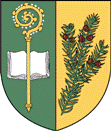 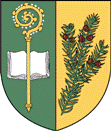   Obec TisováZasedání Zastupitelstva obce č. 2  – 2020,   konané dne 26. února , v 17. hod. na OÚPřítomni: Martina Suchomelová, Adéla Synková, Ing. Markéta Hermanová, Pavel Víšek, Josef Pánek, Ing. Ondřej Jetmar, Martin JaneckýHosté: Renáta SynkováProgram:Úvod - Schválení programu zasedání zastupitelstva obce   - Ověřovatelé zápisuZáměr obce směnit nebo odkoupit část pozemku par. č. 2694/1Záměr o prodeji nebo směně části pozemku par. č. 2330Žádost o finanční příspěvek TJ Sokol TisováŽádost farnosti České Heřmanice o finanční příspěvekStatut účelového fondu na opravu vodovodu a kanalizaceŽádost o opravu obecní cesty v osadě Zaháj u č.p. 223Inventarizační zpráva za rok 2019 – Obec TisováInventarizační zpráva za rok 2019 – ZŠ  a MŠ TisováNávrh rozpočtu na rok 2020Žádost o umístění dopravního značení – zrcadlo, rychlostní radaryPodání žádosti o dotaci na kompostéry a výsadbuFinancování oken v tělocvičněVýběrové řízení na místo ředitele/ky školyTřešňovkaVýběr firmy na svoz bioodpaduNástěnka/vývěska/ na VinicíchBanbington, basketbal do tělocvičnyTisovské okénkoRůzné	20/1	Žádost o finanční příspěvek – Český červený kříž	20/2	Žádost p. Škrance o zaměstnání pro práce v obci v roce 2020	20/3	Sraz rodáků – 13.6.2020 - program	20/4	Žádost o vyvěšení vlajky pro Tibet	20/5	Dohoda o odborné pomoci – knihovna VM	20/6	Žádost SDH Svatý Jiří o finanční příspěvek	20/7	Žádost o finanční příspěvek – svaz včelařůK bodu č. 1.  Úvod:			Schválení programu zasedání Z.O.			Ověřovatelé zápisu: Martina Suchomelová, Ing. Ondřej JetmarHlasování: Pro 7 hlasů, Proti 0 hlasů, Zdržel se 0 hlasůUsnesení k bodu č.1Z.O. schvaluje předložený návrh programu.Z.O. schvaluje ověřovatele a zapisovatele zápisu jednání Z.O.K bodu č. 2.  Záměr obce směnit nebo koupit část pozemku par. č. 2694/1		Z.O. má zájem o koupi nebo směně části pozemku č. 2694/1, který je ve vlastnictví ZOD Zálší.		GP a zápis do katastru nemovitostí uhradí obec.Hlasování: Pro 7 hlasů, Proti 0 hlasů, Zdržel se 0 hlasůUsnesení k bodu č.2Z.O. schvaluje koupi nebo směnu část pozemku č. 2694/1, který je ve vlastnictví ZOD Zálší. GP a vklad na katastr uhradí obec.K bodu č. 3.  Záměr o prodeji nebo směně části pozemku par. č. 2330		 Byl předložen návrh zákresu na směnu jednotlivých pozemků.Hlasování: Pro 7 hlasů, Proti 0 hlasů, Zdržel se 0 hlasůUsnesení k bodu č.3		Z.O. schvaluje záměr o prodeji nebo směně části pozemku par. č. 2330.K bodu č. 4.  Žádost o finanční příspěvek TJ Sokol Tisová		TJ Sokol žádá o finanční příspěvek na činnost ve výši 20 000 Kč.Hlasování: Pro 7 hlasů, Proti 0 hlasů, Zdržel se 0 hlasů		Usnesení k bodu č.4Z.O. schvaluje fin. příspěvek pro TJ Sokol Tisová ve výši 20 000 Kč.K bodu č. 5.	Žádost farnosti České Heřmanice o finanční příspěvek	Farnost České Heřmanice žádá finanční příspěvek na stavbu farního centra v Českých Heřmanicích.	Z.O. navrhuje příspěvek ve výši 5 000,- Kč.Hlasování: Pro 5 hlasů, Proti 0 hlasů, Zdržel se 2 hlasů			 	Usnesení k bodu č.5Z.O. schvaluje finanční příspěvek ve výši 5 000,- Kč na stavbu farnosti centra v Českých Heřmanicích.K bodu č. 6.	Statut účelového fondu na opravu vodovodu a kanalizaceHlasování: Pro 7 hlasů, Proti 0 hlasů, Zdržel se 0 hlasůUsnesení k bodu č.6				Z.O. schvaluje statut účel. fondu na opravu vodovodu a kanalizace.K bodu č. 7.  Žádost o opravu obecní cesty v osadě Zaháj u č. p. 223		Bude oslovena firma s návrhem řešení opravy obecní cesty.		Tento bod bude projednán na dalším zasedání zastupitelstva.Usnesení k bodu č.7		Z.O. bere na vědomí.K bodu č. 8.  Inventarizační zpráva za rok 2019 – Obec TisováInventarizační zpráva za rok 2019 je přílohou tohoto zápisu.Hlasování: Pro 7 hlasů, Proti 0 hlasů, Zdržel se 0 hlasůUsnesení k bodu č.8		Z.O. schvaluje inventarizační zprávu za rok 2019 – Obec Tisová.K bodu č. 9.  Inventarizační zpráva za rok 2019 – ZŠ a MŠ Tisová		Inventarizační zpráva za rok 2019 je přílohou tohoto zápisu.Hlasování: Pro 7 hlasů, Proti 0 hlasů, Zdržel se 0 hlasů		Usnesení k bodu č.9		Z.O. schvaluje inventarizační zprávu za rok 2019 – ZŠ a MŠ Tisová.K bodu č. 10.  Návrh rozpočtu na rok 2020 Byl projednán návrh rozpočtu na rok 2020, je přílohou tohoto zápisu.Hlasování: Pro 7 hlasů, Proti 0 hlasů, Zdržel se 0 hlasů		Usnesení k bodu č.10Z.O. schvaluje návrh rozpočtu na rok 2020.K bodu č. 11.  Žádost o umístění dopravního značení – zrcadlo, rychlostní radaryJedná se o křižovatku nad č.p. 88. Z.O. navrhuje osazení radaru na horním konci od Českých Heřmanic a na Zaháji.Hlasování: Pro  hlasů, Proti 5 hlasů, Zdržel se 2 hlasů		Usnesení k bodu č.11Z.O. zamítá žádost o umístění zrcadla na křižovatku nad č.p. 88.Z.O. navrhuje osazení rychlostního radaru v Tisové od Č. Heřmanic a    na Zaháji.Hlasování: Pro 7 hlasů, Proti 0 hlasů, Zdržel se 0 hlasů		Usnesení k bodu č.11Z.O. schvaluje osazení radaru v Tisové od Č. Heřmanic a na Zaháji.K bodu č. 12.  Podání žádosti o dotaci na kompostéry a výsadbuIng. Ondřej Jetmar předloží na příštím zasedání konečný návrh výsadby a bude podána žádost o dotaci.Dotační titul na kompostéry bude vyhlášen v březnu.Usnesení k bodu č.12Z.O. bere na vědomí.K bodu č. 13.  Financování oken v tělocvičněCenové nabídky předložily tyto firmy: 	PKS						Gerappa						Okna ProfistavDodatečně se nacení i vchodové dveře do tělocvičny a venkovní parapetyNa příštím zasedání se rozhodne o výběru firmy, která tyto práce bude provádět.Usnesení k bodu č.13Z.O. bere a vědomí.K bodu č. 14.  Výběrové řízení na místo ředitele/ky školy		Zaměstnanci školy předložili prohlášení.Byla zpracována anketa zaslaná rodičům na klima školy.Ze strany zastupitelstva je ochota jednat o anketě s vedením školy.Předseda školní rady je pověřen k jednání s vedením školy.Usnesení k bodu č.14Z.O. bere na vědomí.K bodu č. 15.  Třešňovka		Z.O. navrhuje kácení starých stromů a následný úklid části třešňovky.Usnesení k bodu č.15Z.O. bere na vědomí.K bodu č. 16.  Výběr firmy na svoz bioodpaduMístostarostka obce předložila návrh na výběr firmy zem. podniku Bc. Marek Mandík na svoz bioodpadu.Starosta bude pověřen k podpisu smlouvy na svoz bioodpadu.Hlasování: Pro 6 hlasů, Proti 0 hlasů, Zdržel se 1 hlasů		Usnesení k bodu č.16Z.O. souhlasí s uzavřením smlouvy s firmou zem. podniku Bc. Marek Mandík na svoz bioodpadu. K bodu č. 17.  Nástěnka/vývěska na BžundověZa základě požadavku občanů bude osazena nástěnka/vývěska na Bžundově. Nástěnka bude vyrobena a umístěna na pozem. par. č.3509.Hlasování: Pro 6 hlasů, Proti 0 hlasů, Zdržel se 1 hlasů		Usnesení k bodu č.17Z.O. schvaluje osazení nové nástěnky/vývěsky na Bžundově.K bodu č. 18.  Banbington, basketbal do tělocvičny                    Návrh na zhotovení lajn na banbington a umístění košů na basketbal.                    Návrh bude předložen na schůzi TJ. Sokol TisováTento bod je přesunut na další zasedání Z.O.Usnesení k bodu č.18Z.O. bere na vědomí.K bodu č. 19.  Tisovské okénkoNávrh změny členů redakční rady.Návrh na tisk barevného Tisovského okénka.Usnesení k bodu č.19Z.O. bere na vědomí. Zatím zůstává černobílí tisk.K bodu č. 20. Různé 		20/1	Žádost o finanční příspěvek – Český červený křížČervený kříž žádá finanční příspěvek na rekonstrukci budovy v Ústí nad Orlicí.                             Hlasování: Pro 0 hlasů, Proti 5 hlasů, Zdržel se 2 hlasů			Usnesení k bodu č.20/1			Z.O. zamítá žádost o finanční příspěvek.		20/2	Žádost p. Škrance o zaměstnání pro práce v obci v roce 2020			Hlasování: Pro 5 hlasů, Proti 0 hlasů, Zdržel se 2 hlasů			Usnesení k bodu č.20/2			Z.O. schvaluje pracovní poměr na dohodu o pracovní činnosti od                              1.4.2020 na půl úvazku.		20/3	Sraz rodáků – 13.6.2020 - program			Byl projednán program srazu rodáků :Dj VranovskýZUŠ Vysoké Mýtomažoretkyvystoupení ZŠ a MŠmalování na obličej pro děti a skákací hradBudou nakoupeny upomínkové předměty a vyrobeny pohlednice                              Usnesení k bodu č.20/3			Z.O. bere na vědomí.		20/4	Žádost o vyvěšení vlajky pro Tibet                              Hlasování: Pro 0 hlasů, Proti 4 hlasů, Zdržel se 3 hlasů			Usnesení k bodu č.20/4			Z.O. zamítá žádost o vyvěšení vlajky pro Tibet                    20/5	Dohoda o odborné pomoci – knihovna Vys. Mýto			Žádost o příspěvek ve výši 8 000,- Kč na výměnu knih v místní                               knihovně                              Hlasování: Pro 7 hlasů, Proti 0 hlasů, Zdržel se 0 hlasů			Usnesení k bodu č.20/5			Z.O. schvaluje příspěvek knihovně VM ve výší 8 000,- Kč.		20/6	Žádost SDH Svatý Jiří o finanční příspěvek			Z.O. navrhuje finanční příspěvek SDH Svatý Jiří ve výši 1 500,-                               na uspořádání hasičské soutěže pro děti.                               Hlasování: Pro 6 hlasů, Proti 0 hlasů, Zdržel se 1 hlasů			Usnesení k bodu č.20/6			Z.O. schvaluje fin. příspěvek SDH Svatý Jiří ve výši 1 500,- Kč		20/7	Žádost o finanční příspěvek – svaz včelařů			Z.O. navrhuje finanční příspěvek ve výši 5 000,- Kč.                             Hlasování: Pro 6 hlasů, Proti 0 hlasů, Zdržel se 1 hlasů			Usnesení k bodu č.20/7Z.O. schvaluje fin. příspěvek pro svaz včelařů ve výši 5 000,- Kč.